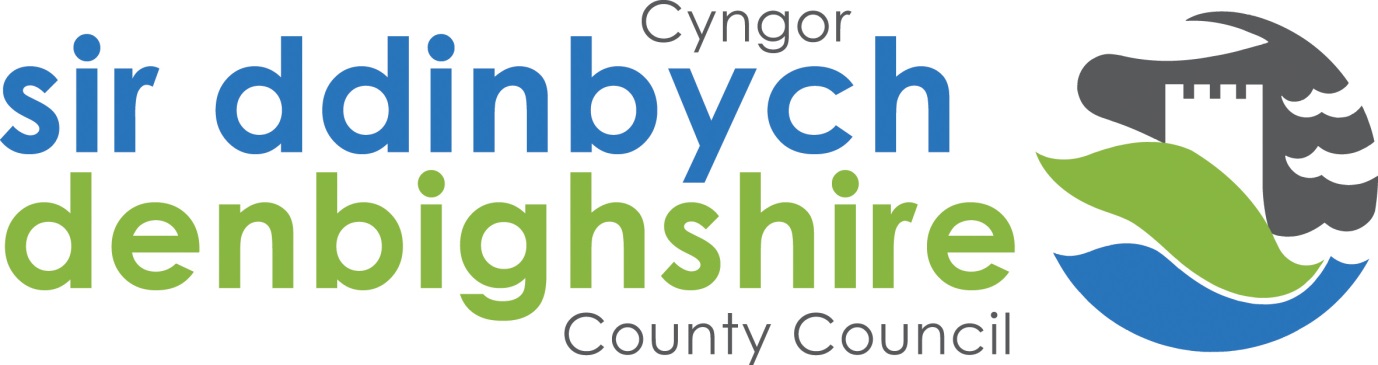 NATIONAL NON DOMESTIC RATES APPLICATION FOR HARDSHIP RELIEFA. Premises: …………………………………………………………………………….Account ref no:………………………………………….Ratepayer:  …………………………………………….   Trading Title:..................................................................................................................................Contact Address:.........................................................................................................................................................................................................................................................................................................................................................................................................................................Telephone No:.............................. E-mail:.....................................................................................Please state the nature of your business:.....................................................................................Number of employees - Full time:.................................... Part time:..............................................How many similar businesses in village/community?.....................................................................B. If you are currently trading from the premises, do you:1) intend to continue to trade in the future?   YES/NO2) are you intending to close down?             YES/NO      (Please state date of intended closure ....................................................................................)C. Empty premises:Explain briefly why the premises are/were vacant:.......................................................................................................................................................................................................................................................................................................................................................................................If premises NOT for sale or let, please indicate your intention for the property:...................................................................................................................................................................................If the premises are/were for sale, please indicate how the proceeds were/will be disposed of:.......................................................................................................................................................D. If you are/were the owner:1) If not sole owner indicate name(s) & address(es) of other joint owners:.................................................................................................................................................................................................................................................................................................................................................2) Premises were occupied by myself/tenant (delete accordingly)3) Premises are/were to let/for sale (delete accordingly)   If "to let," what is rent per week?          £......................................   If "for sale," what is/was sale price?     £......................................E. If you are/were the tenant/lessee:1) Landlord's name and address:..........................................................................................................................................................................................................................................................2) If not sole tenant/lessee, state name(s) and address(es) of joint tenant(s)/lessee(s).............................................................................................................................................................................................................................................................................................................3) Date tenancy/lease expires/expired:.......................................................................................... 4) Premises were occupied by myself/sub-tenant (delete accordingly)5) Premises are/were to be sub-let/lease for sale (delete accordingly)   If "to be sub-let," what is the rent per week ?    £...............................   If "lease for sale," what is/was the sale price?  £...............................PLEASE SEND A COPY OF YOUR BUSINESS ACCOUNTS FOR THE LAST 2 FINANCIAL YEARSINCOMEAverage weekly turnover.                                          £............................Average weekly net profit.                                         £............................Investment income.                                                   £............................Any other income (please give details)                      £............................OUTGOINGSRent/mortgage in respect of the subject property.     £............................Staff wages.                                                               £............................F. You may state here any further information or comments which you feel are relevant insupport of your application for relief.................................................................................................................................................................................................................................................................................................................................................................................................................................................................................................................................................................................................................................................................................................... .....................................................................................................................................................................................................................................................................................................................................................................................................................Ratepayers are reminded that if they have a change of circumstances that would affect the amount of relief being received, it must be reported to the Revenues Department within 21 days of the change.DECLARATIONI declare that the information provide is accurate.Signature:................................... Date:................................YOU SHOULD COMPLETE AND RETURN THIS FORM TOGETHER WITH A COPY OF YOUR ACCOUNTS FOR AT LEAST THE PAST TWO YEARS, AS SOON AS POSSIBLE, TO THE REVENUES MANAGER, DENBIGHSHIRE COUNTY COUNCIL, RUSSELL HOUSE, CHURTON ROAD, RHYL DENBIGHSHIRE,LL18 3DP.